Ugdomosios veiklos planasProjekto „Gamtos takeliu“ VIII etapo realizavimas: Tema: „Saulės, Žemės ir Vandens draugystė. Augalai“ Balandžio 14–17d.Miega žemės glėbyjePirmas miško gėles,Bet kai skamba dangujeLinksma vyturėlis-Puošia pievas ir laukus, ir pavasario takusVeikla: - Skatina vaikų pažintinius interesus;-Lavina pojūčius, dėmesį, atmintį, kalbą;-Ugdo bendravimo su gamta poreikį;- Skatina vaikų meninę raišką, kūrybiškumą.Augalai, tai gyvi organizmai, kuriems būtina yra saulės šviesa, kad išgyventų, ir kurie nemoka judėti iš vienos vietos į kitą. Pavyzdžiui, medis gali judinti šakas (jos juda nuo vėjo arba labai lėtai augdamos), bet negali pats persikelti iš vienos vietos į kitą.Augalai būna labai skirtingi. Manoma, kad augalų rūšių yra apie 350 000. Juos galima skystyti į vienmečius ir daugiamečius.Augalai mums yra svarbiausi dėl to, kad gamina deguonį, kuris mums reikalingas kvėpuojant.Ypač daug deguonies pagamina miškai, todėl jie ir vadinami Žemės plaučiais. Augalai reikalingi gaminant medžiagas, popierių. Bet jei mes iškirsime per daug medžių, tai nebeliks kas gamintų deguonį ir valytų orą. Todėl mums būtina saugoti medelius ir juos sodinti.RYTO MANKŠTA:https://www.youtube.com/watch?v=i_HqmyZbwBE https://www.youtube.com/watch?v=AEAM-Dx7TKI https://www.youtube.com/watch?v=DDwK3-kkFOM https://www.youtube.com/watch?v=ala8Apz3YeEhttps://www.youtube.com/watch?v=oc4QS2USKmkFILMUKAI:https://www.youtube.com/watch?v=jHQrFCFMjTs Senojo ąžuolo pasakahttps://www.youtube.com/watch?v=jPPAIS08NbY&t=14s Lietuvos augalaihttps://www.youtube.com/watch?v=w77zPAtVTuI Augalo atsiradimashttps://www.youtube.com/watch?v=1C_pB-bhXVA Medžių paslaptishttps://www.youtube.com/watch?v=lDxolN1ynT0 Pasaka „Dangus griūva“https://www.youtube.com/watch?v=yewY3C_FKjc&t=291s  Filmukas ,,Kuo Lietuvos gamta ypatinga"https://www.youtube.com/watch?v=jPPAIS08NbY&t=49s  Lietuvos augalaiEksperimentai su vandeniu : https://www.youtube.com/watch?v=YwRkWdBQJpEEILĖRAŠTIS:MiškasMūsų senas miškas
Rūmai dideli,
Čia gyvena eglės,
Ąžuolai žali...Volungės dainuoja-
Klausosi ežiai,
Stirna su stirniukais
Ir balti beržai.Kai kiškučiai šoka,
Juokiasi žolė
Ir katučių ploja
Žydinti gėlė.O geniukai verkia –
Negali klausyt...
Vai lakštutė gieda
šiandien pirmąsyk!J.DegutytėGluosnio gintarėliaiŠviečia gluosnio pumpurėliai –
Pilkapūkiai katinėliai.
Šalti, šalti, nebedrįsk,
Pasibelst į mūs duris.

Saulė pluša, šventę žada –
Aukso kirviais kerta ledą.
Šaltinėli, suskambėk,
Žvanguolėliais prakalbėk.Žydi gluosnio katinėliai –
Ant šakelių gintarėliai.
Žeme, žeme, uždainuok,
Tu, burnele, nusijuok.Paskaitykite vaikams pasaką apie Eglę https://www.vaikams.lt/pasakos/egle.html Pasaka apie Pušį https://www.vaikams.lt/pasakos/pusys.html Žiūrėdami į paveikslėlį papasakokite vaikui nuo ko pasideda medžio augimas.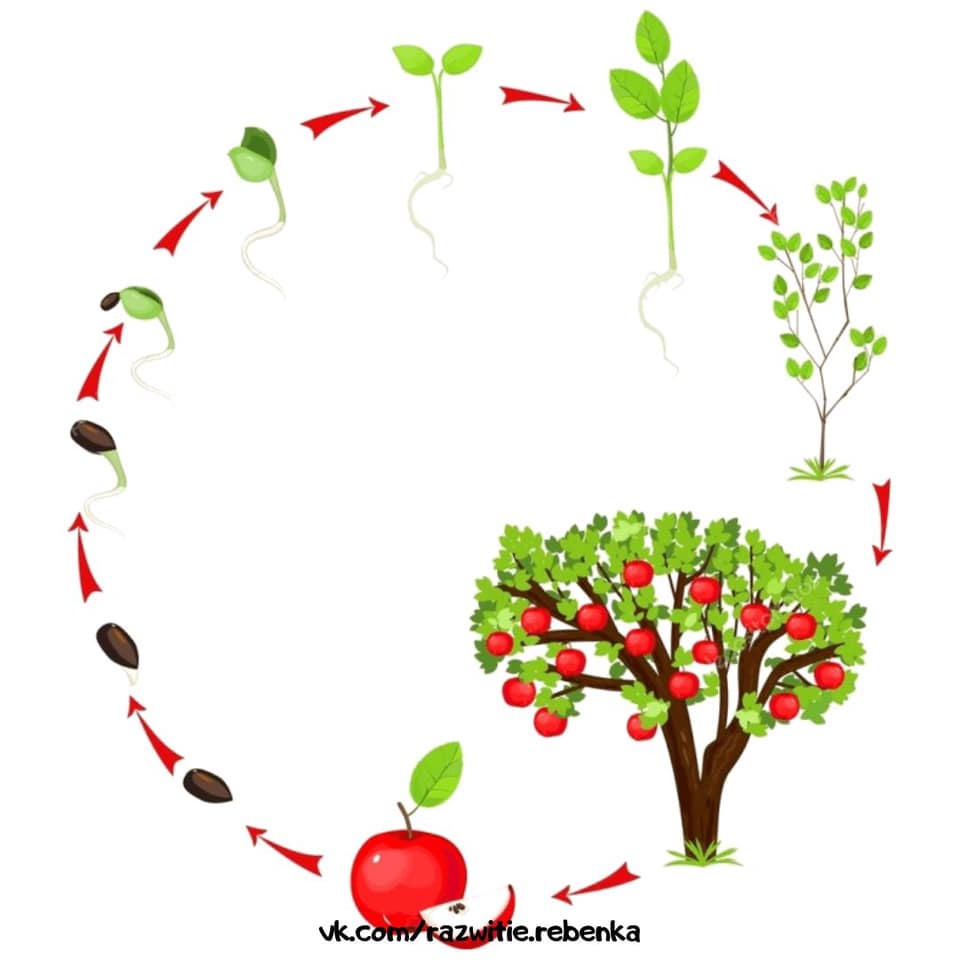 PRIMINKYTE vaikams Lietuvos medžių pavadinimus: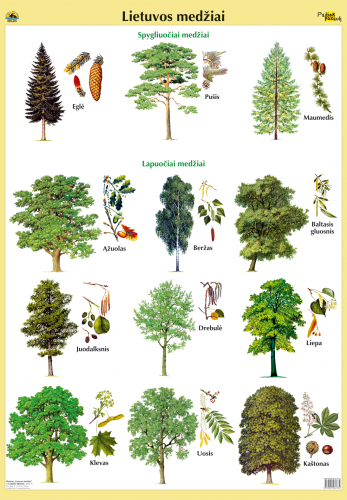 LAVINAMUOSIOS IR MENINĖS UŽDUOTĖLĖS:Suskaičiuok ir užrašyk kiek medžių matai pro langą, bei kiek gėlių auga Jūsų namuose.PRIEDAS 1: Paskaičiuokite ir užrašykite kiek yra ąžuolo lapų ir kiek yra beržo lapų (Pagal galimybę atspausdinkite ir nuspalvinkite)https://mamyciuklubas.lt/ikimokyklinukas/stebuklingieji-delniuku-atspaudai-11647/ Aplikacija Medis iš delniukoNulipdykite medį iš plastilino Nutapykite guašu šermukšnio lapelius ir uogas PRIEDAS 2PRIEDAS 1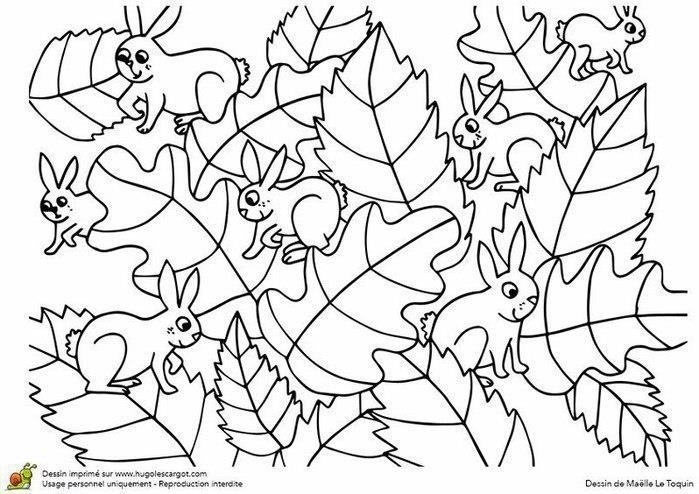 											PRIEDAS 2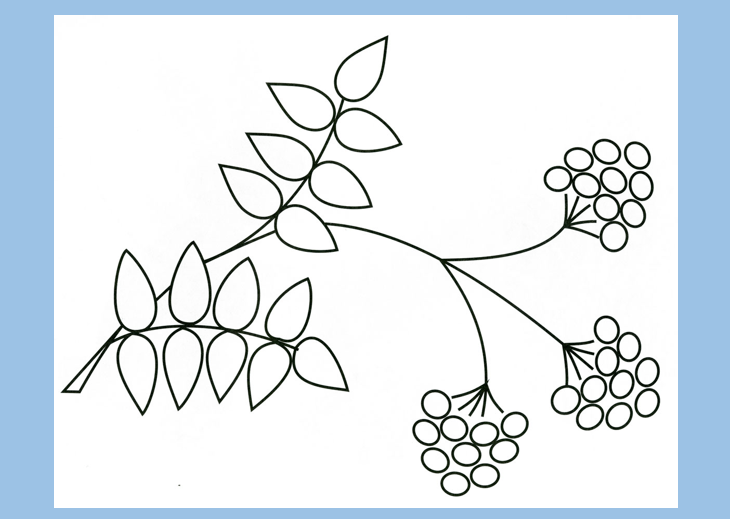 